Algebra 2 w/ Trig3.2 Apply Properties of Rational ExponentsWarm-Up:Simplify the expression.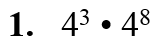 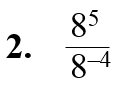 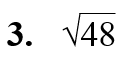 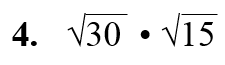 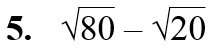 ----------------------------------------------------------------NOTES--------------------------------------------------------------------------Example 1: Use Properties of ExponentsUse the properties of rational exponents to simplify the expression.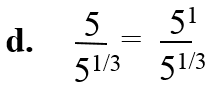 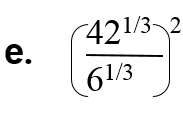 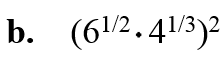 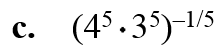 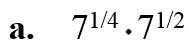 Example 2: Apply Properties of Exponents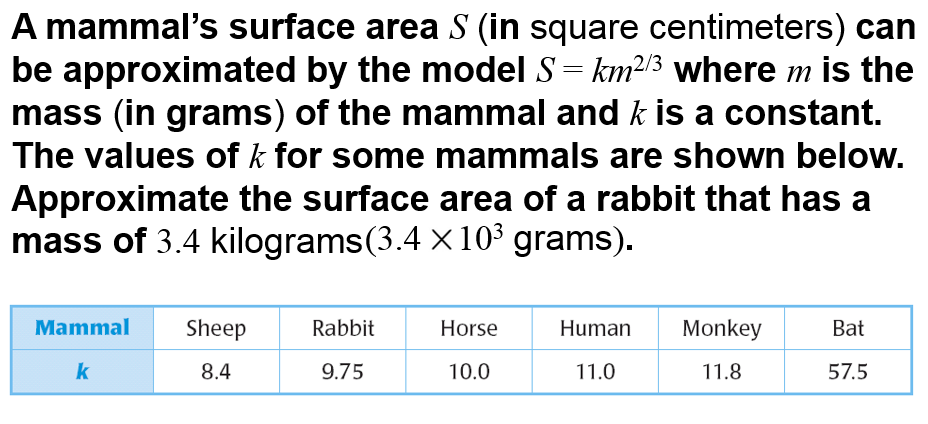 YOU TRY: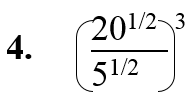 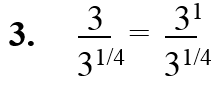 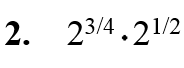 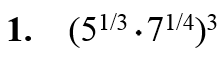 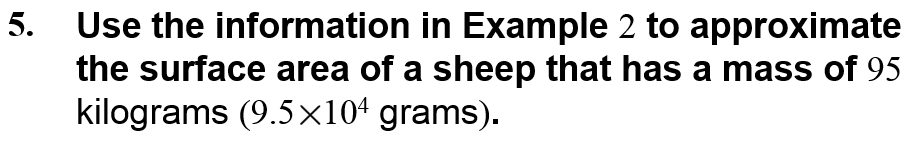 Example 3: Use Properties of Radicals				Example 4: Write Radicals in Simplest FormUse the properties of radicals to simplify the expression.	Write the expression in simplest form.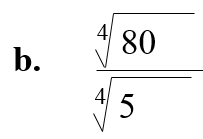 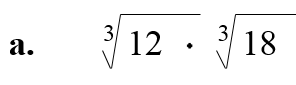 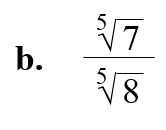 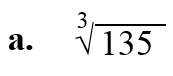 Example 5: Add and Subtract Like Radicals and RootsSimplify the expression.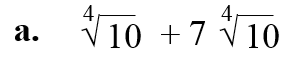 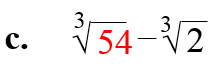 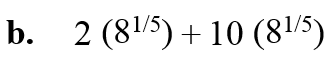 YOU TRY:Simplify the expression.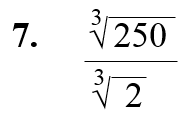 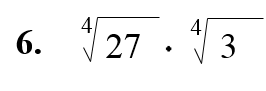 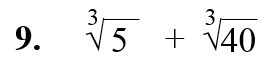 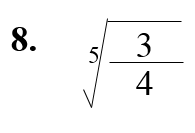 Algebra 2 w/ Trig3.2 Day 2!Warm Up:Simplify the expression. Assume all variables are positive.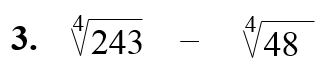 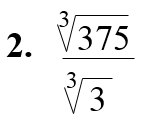 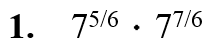 --------------------------------------------------------------NOTES----------------------------------------------------------------------------Example 6: Simplify Expressions with VariablesSimplify the expression. Assume all variables are positive.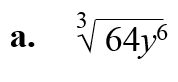 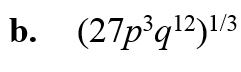 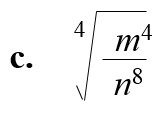 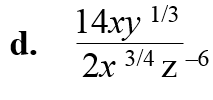 Example 7: Write Variable Expressions in Simplest FormWrite the expression in simplest form. Assume all variables are positive.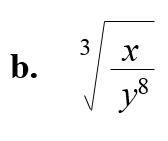 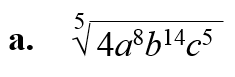 Example 8: Add and Subtract Expressions with VariablesPerform the indicated operation. Assume all variables are positive.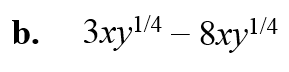 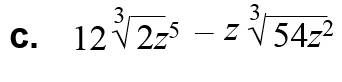 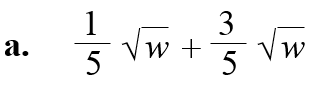 YOU TRY:Simplify the expression. Assume all variables are positive.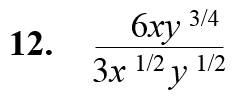 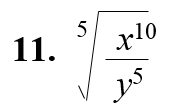 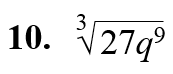 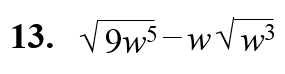 KEEP GOINGSimplify the expression. Assume all variables are positive.    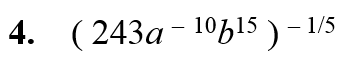 1. 	2.		3.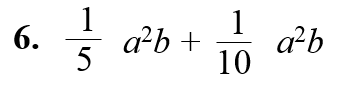 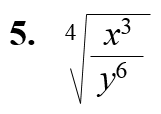 4.    What is the length of the hypotenuse of a right triangle if the legs have lengths x and 2x?